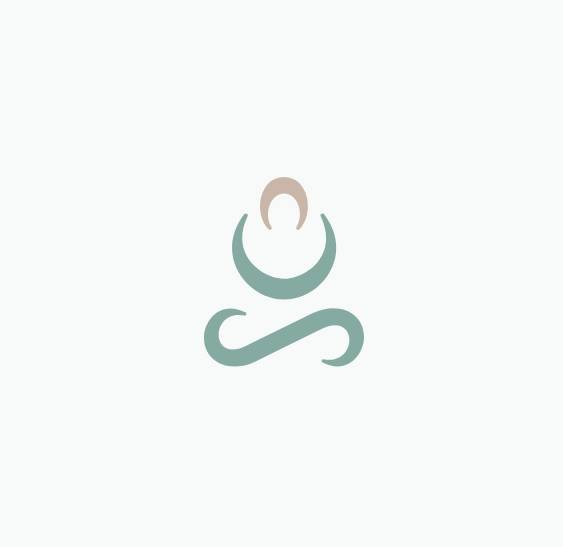 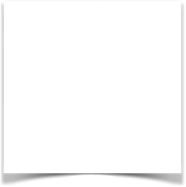 Medit’Occitane meditoccitane@gmail.com https://toulouse-psy-emdr.fr/ Alyssa Girardot                                                             Mélissa Vidal 06.71.35.95.97                                                             07.67.02.15.76Fiche d’inscription MBCT:  27 mai 2021 - 15 Juillet 2021-        SESSION DU SOIRNOM:                                                                                 PRENOM : Date de naissance: Téléphone:                                                                          Mail : Adresse: Profession: Quelles sont vos motivations pour ce programme de méditation ? Comment avez-vous connu le Cabinet de la Roseraie ? Avez-vous des problèmes de santé ? Si oui, suivez-vous un traitement médical ? Avez-vous déjà souffert de dépression ? Si oui, quand est survenu votre dernier épisode dépressif ? Personne à prévenir en cas d’urgences : Méthodologie du programme   8 séances de 2h 
  1 journée de pratique 
 La pratique entre les séances : environ 30min à 1h par jour Le programme se fera en visioconférence sur ZOOM. Dates et horaires :   Réunion d’information : Le Jeudi 20 mai de 18h30 à 19h30. 8 jeudis de 18h30 à 21h : 
➢Séance 1 : 27 mai➢Séance 2 : 3 juin ➢Séance 3 : 10 juin  ➢Séance 4 : 17 juin ➢Séance 5 : 24 juin➢Séance 6 : 1er juillet  ➢Séance 7 : 8 juillet➢Séance 8 : 15 juillet   Une journée de pratique : le dimanche 11 juillet de 10h à 16h30  Pratique quotidienne entre les séances: de 30min à 1h (guidée par les enregistrements que nous vous fournirons)
Tarifs (inclut les 8 séances de 2h30, la journée de pratique et le matériel pédagogique ) : Tarif plein : 450€ 
Tarif réduit : 400€ (étudiants, chômeurs, minimas sociaux : sur justificatifs) 
Sauf situation exceptionnelle, il n’y aura aucun remboursement possible. Un chèque d’arrhes de 70€ est demandé pour valider l’inscription. Celui-ci vous sera renvoyé après la réunion. Il est à adressé à Medit’occitane, 37 rue de Caumont, 31500 Toulouse (à l’ordre d’Alyssa Girardot). Matériel à prévoir à chaque séance : cahier, stylo, plaid, vêtements amples, tapis, coussin de méditation (si vous en possédez). 
 Je déclare avoir bien pris connaissance de toutes précisions détaillées dans cette fiche, notamment les conditions de participation et de tarif. Date et signature : 